ТАБАЧНЫЙ ДЫМ – ПУТЬ К ВРОЖДЕННЫМ ЗАБОЛЕВАНИЯМ!Не все беременные реально представляют риск для их будущего ребенка от пассивного и активного курения. Многие себя оправдывают и считают, что резкий отказ от сигарет вреден для ребенка или существуют безопасные дозы никотина.  Можно не быть ученым или врачом, чтобы понимать, что курение и беременность – понятия абсолютно несовместимые и недопустимые. Эта пагубная привычка не только сказывается на развитии ребенка, повышает риск возникновения многих заболеваний, но и угрожает жизни будущего малыша. Никотиновая зависимость угрожает и здоровью матери – может вызывать тяжелейшие осложнения в течении беременности и родов. При курении сигареты в дыхательные пути попадает много окисных веществ – бензопирен, угарный газ, радиоактивные изотопы. В организме мамы и ребенка образуются ядовитые продукты – результат распада табачных ингредиентов. Как известно, основным компонентом табака является никотин. Никотин быстро проникает через плаценту, иногда концентрация данного вещества у плода выше, чем в крови матери. Все ядовитые продукты, попадающие в организм с табачным дымом, вторгаются в процесс внутриутробного развития плода и оказывают на него самое негативное влияние с необратимыми последствиями в будущем.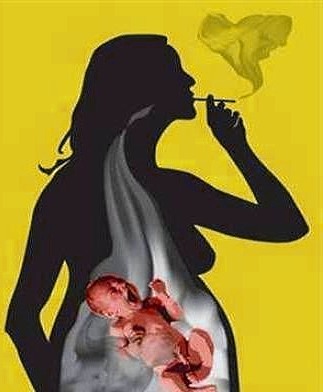 	После того, как мать выкурит сигарету, в кровеносных сосудах плаценты появляются спазмы, таким образом, плод вынужден будет находиться на легком кислородном голодании от двух до четырех минут. Если женщина курит постоянно, плод будет находиться в состоянии хронического кислородного голодания. Эти неблагоприятные факторы являются одной из основных причин задержки внутриутробного развития плода. Исследования показали, что у курящих женщин, такой диагноз устанавливают в два раза чаще, чем у тех, кто не курит во время беременности.	Курение блокирует поступление крови к мозгу малыша. Возникает большая вероятность рождения ребенка с нарушением психики или с врожденными аномалиями нервной системы. У курящей женщины есть риск родить ребенка с синдромом гиперактивности или синдромом дефицита внимания. Уже в раннем возрасте в поведении таких детей присутствует повышенная раздражительность и импульсивность, наблюдается слабая интеллектуальное развитие.	Ребенок, родившийся у курящей матери, страдает ослабленным иммунитетом. Он более восприимчив к респираторным заболеваниям и склонен к болезням дыхательных путей. Эти дети, попадают в группу риска и в будущем более подвержены таким заболевания как ожирение или диабет. Медицинскими исследованиями доказано, что риск заболевания сахарных диабетом у малышей, чьи мамы во время беременности выкуривали до 10 сигарет в день, возникает более, чем в 4 раза. Если же количество выкуренных сигарет превышало 10, риск заболевания увеличивался в 6 раз. Ожирение у детей курящих матерей на 35-38% выше в сравнении с детьми, некурящих женщин. 	Довольно часто результатом курения во время беременности являются преждевременные роды. Так как никотин вызывает сжатие гладкой мускулатуры внутренних органов, включая матку.	Вредные вещества,  входящие в состав табачного дыма оказываются губительное воздействие на зародыш в течение первых трех месяцев его развития. Это может привести к неправильному формирования и развитию некоторых органов у плода, то есть к деформации или уродству, которое встречается в два раза чаще, если будущая мать курит. 	Возможность формирования пороков развития зависит от сроков воздействия токсических веществ. Максимальные нарушения произойдут в тех органах, которые в момент воздействия находились в стадии закладки и активного развития с образованием структуры, присущей этим органам. Например, на седьмой неделе развиваются пищевод, трахея, передняя стенка живота, закладывается корковая часть надпочечников, интенсивно развивается головной мозг. На восьмой неделе продолжается формирование сердца – совершенствуются перегородки между его отделами, улучшается сообщение сердца с крупными кровеносными сосудами. Таким образом, врожденные пороки сердца могут закладываться именно в этом периоде развития. На 26% выше риск у курящей матери появления ребенка с врожденным косоглазием. Подобные процессы во всех органах и системах происходят в первом триместре беременности и ведут к врожденным порокам сердца, расщелинам губы и неба, деформациям конечностей, поликистозу почек, деформации черепа и др. Поэтому, чем раньше произойдет отказ от курения, тем меньше риск формирования пороков у ребенка.Стресс и раздражительность значительно меньше скажутся на плоде, чем 4500 ядовитых веществ, находящихся в табачном дыме. Отказавшись от сигарет, будущая мать никогда не узнает на практике, как влияет курение на беременности как влияет курение на плод, и родит здорового и крепкого малыша!Откажитесь от сигареты и Ваш малыш будет здоров!Детское поликлиническое отделение №12 СПб ГБУЗ Городская поликлиника№37Врач неонатолог Климова Е.Н.